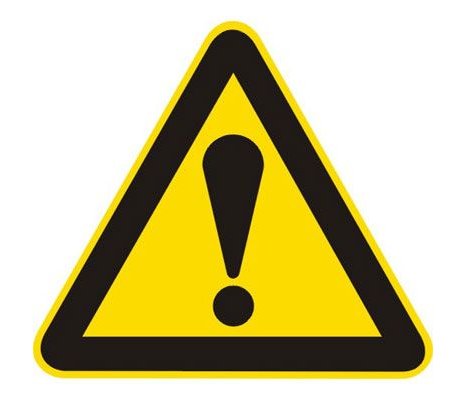 注意：1.使用前，须查看设备使用状态及使用记录；如设备为工作状态，须联系正在使用人同意，或联系设备管理人员；2.使用时，须在《仪器使用记录簿》中，认真填写使用条件、使用时间、使用人和联系方式。3.样品尽量标明实验条件和联系人，或在实验记录中明确样品标号，无特殊情况须留人看守。